День здоровья в СП Гагаринский  детский сад9. 09 2016г.Цель: сохранение укрепление здоровья детей дошкольного возраста.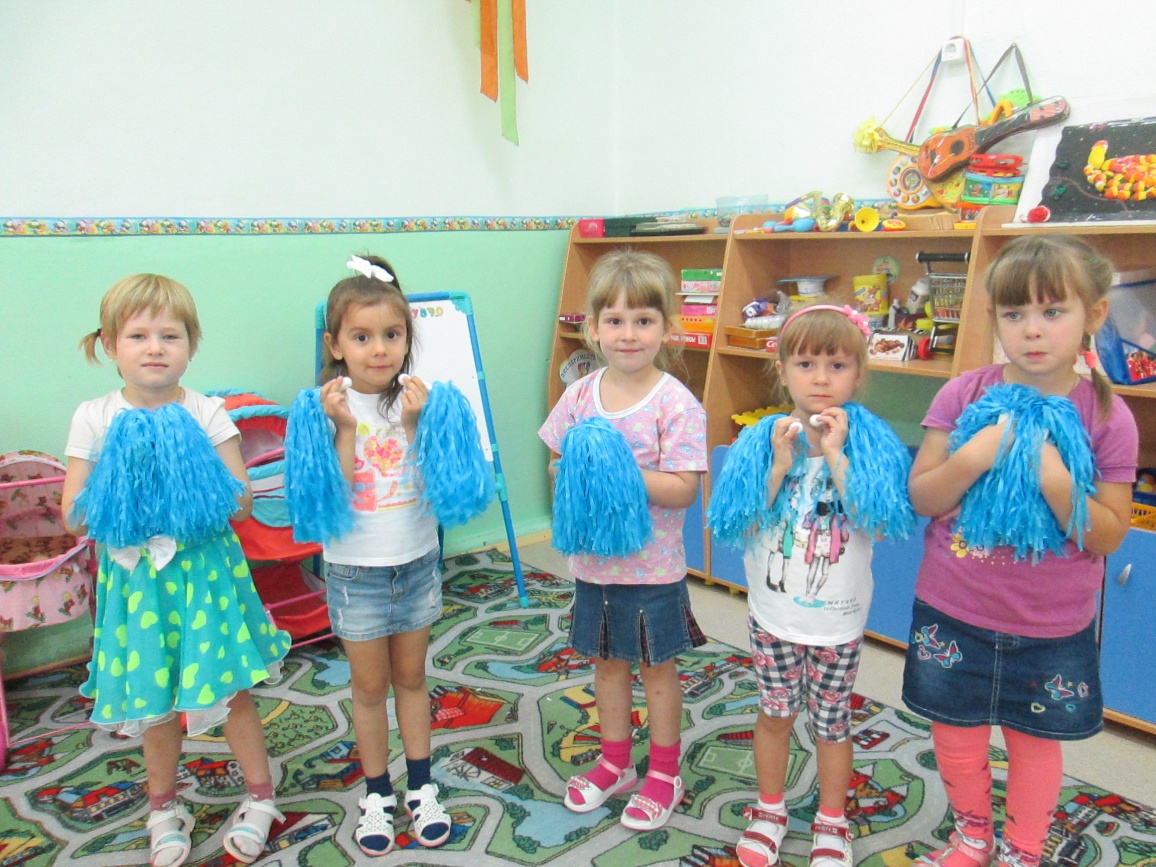 Утро начинается с приветствия. Песня «7 нот здоровья»Спортивное развлечение на воздухе «Как маленький ежик решил спасти лес»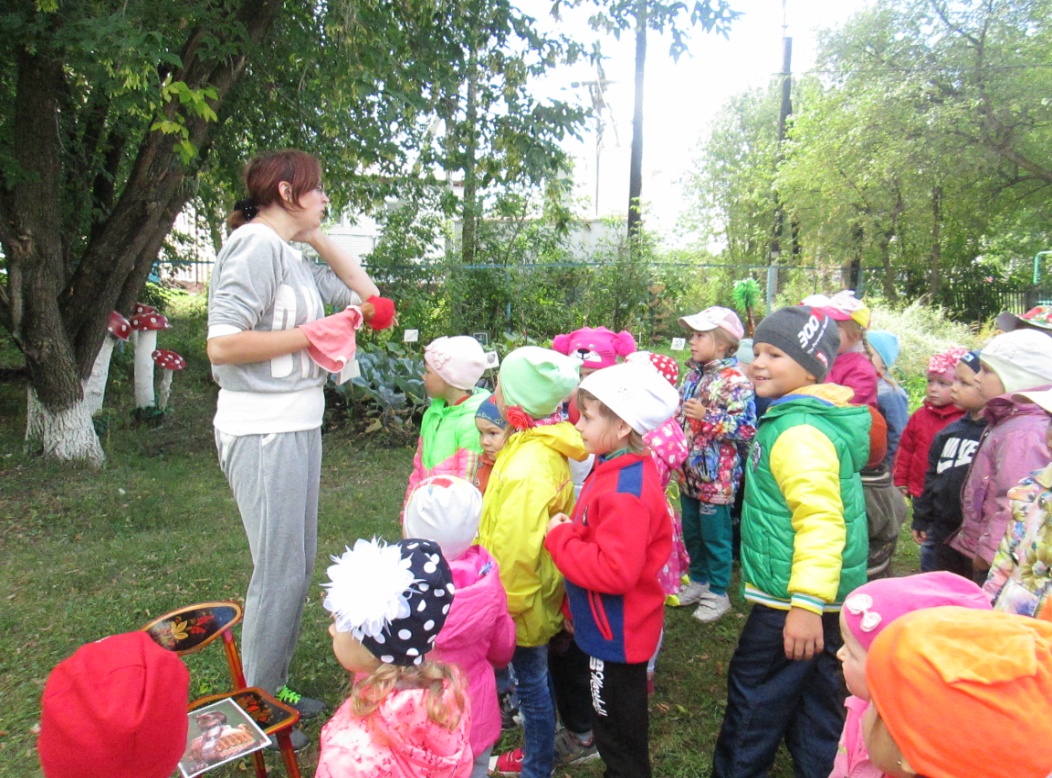 Превращаемся в змею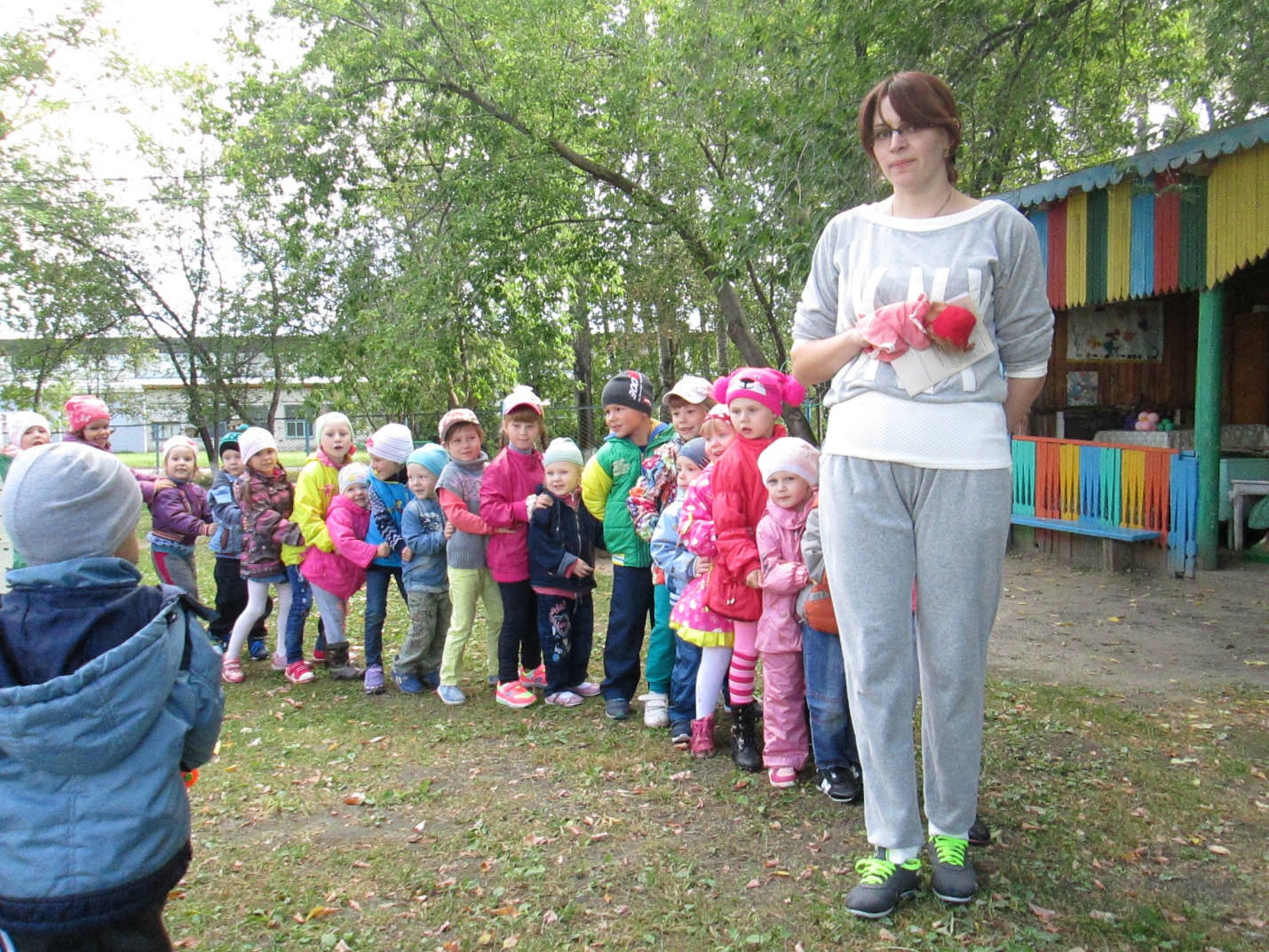 Скачем по  листьям кувшинки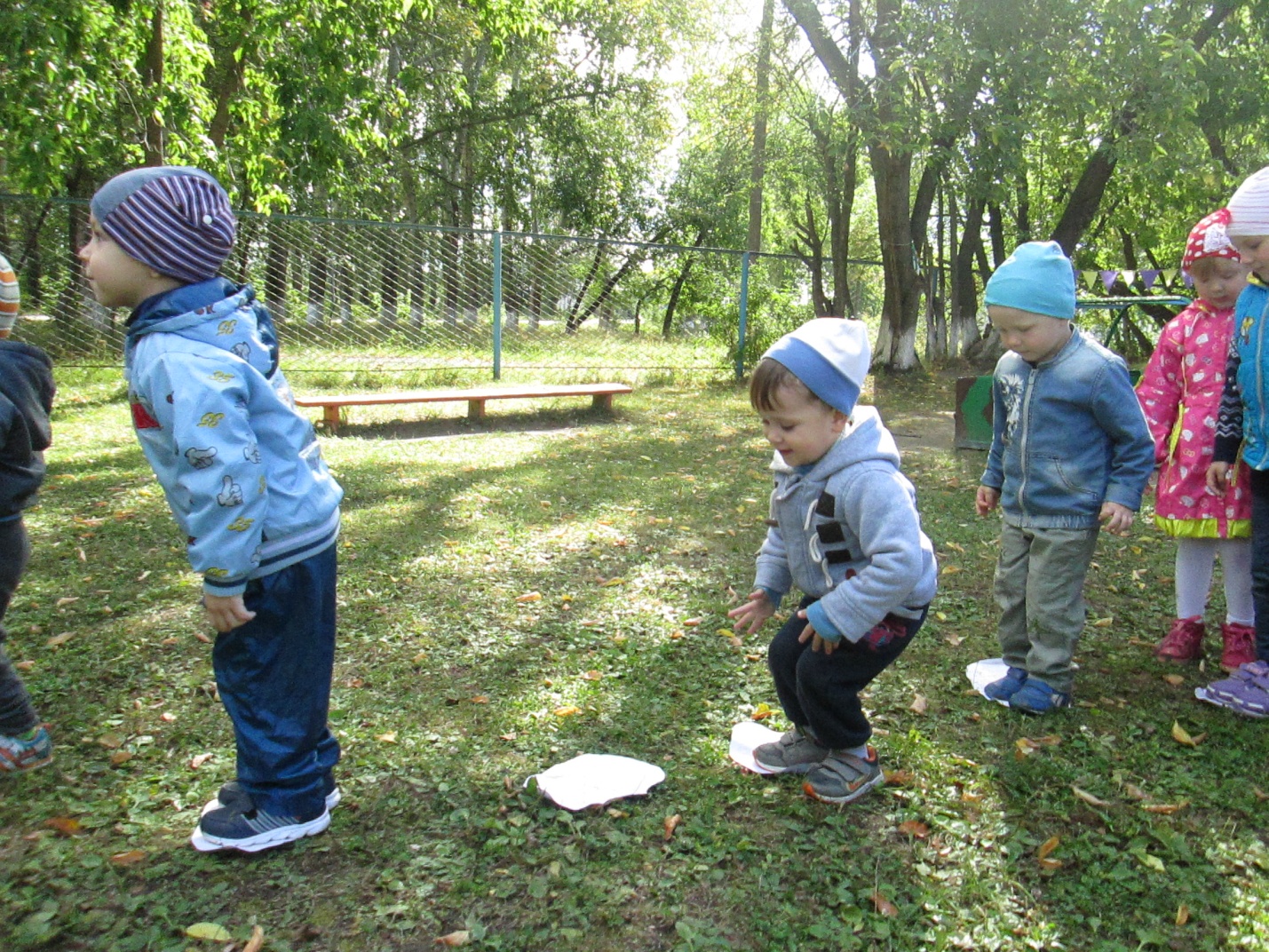 На поляне у медведя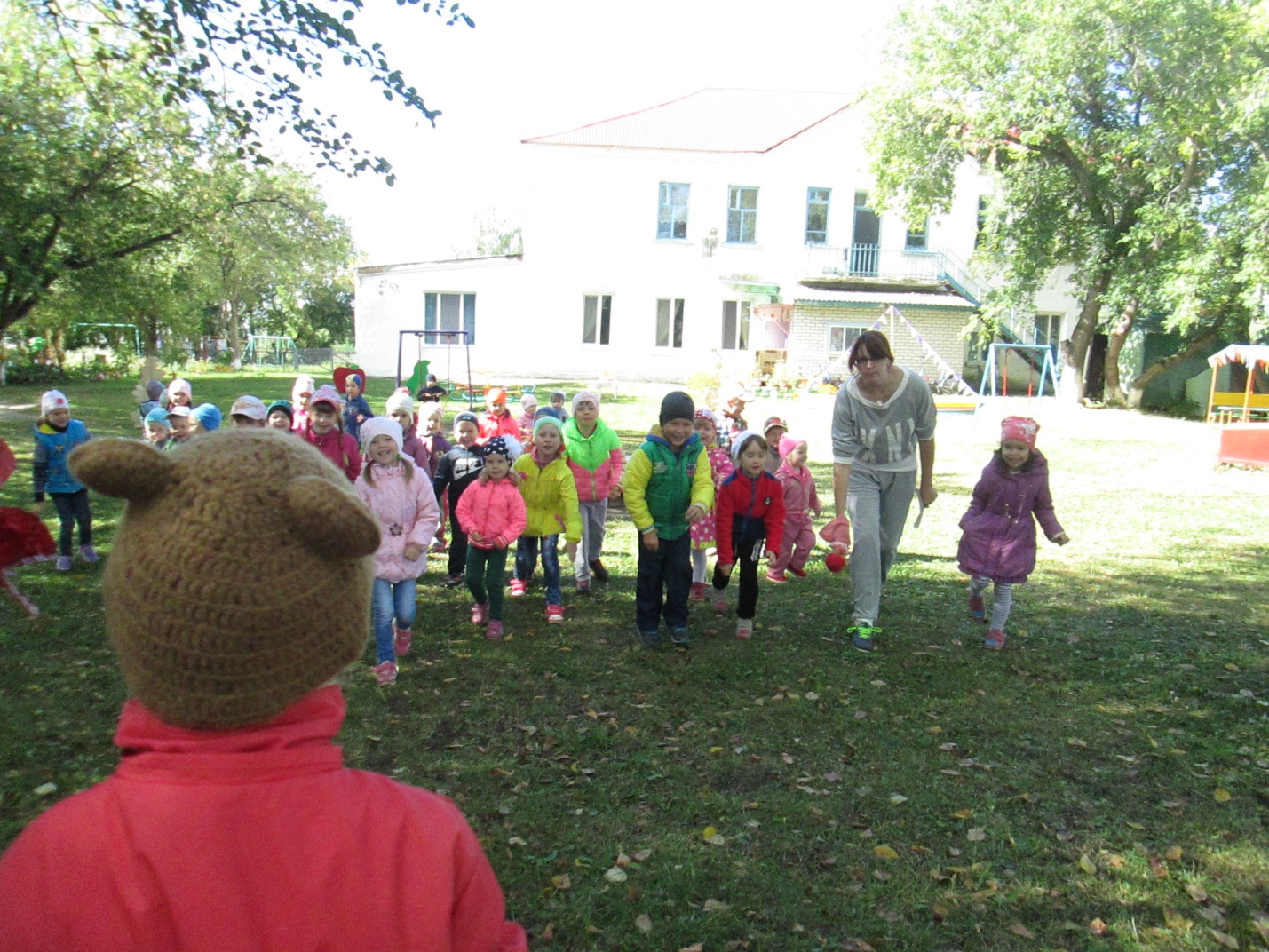 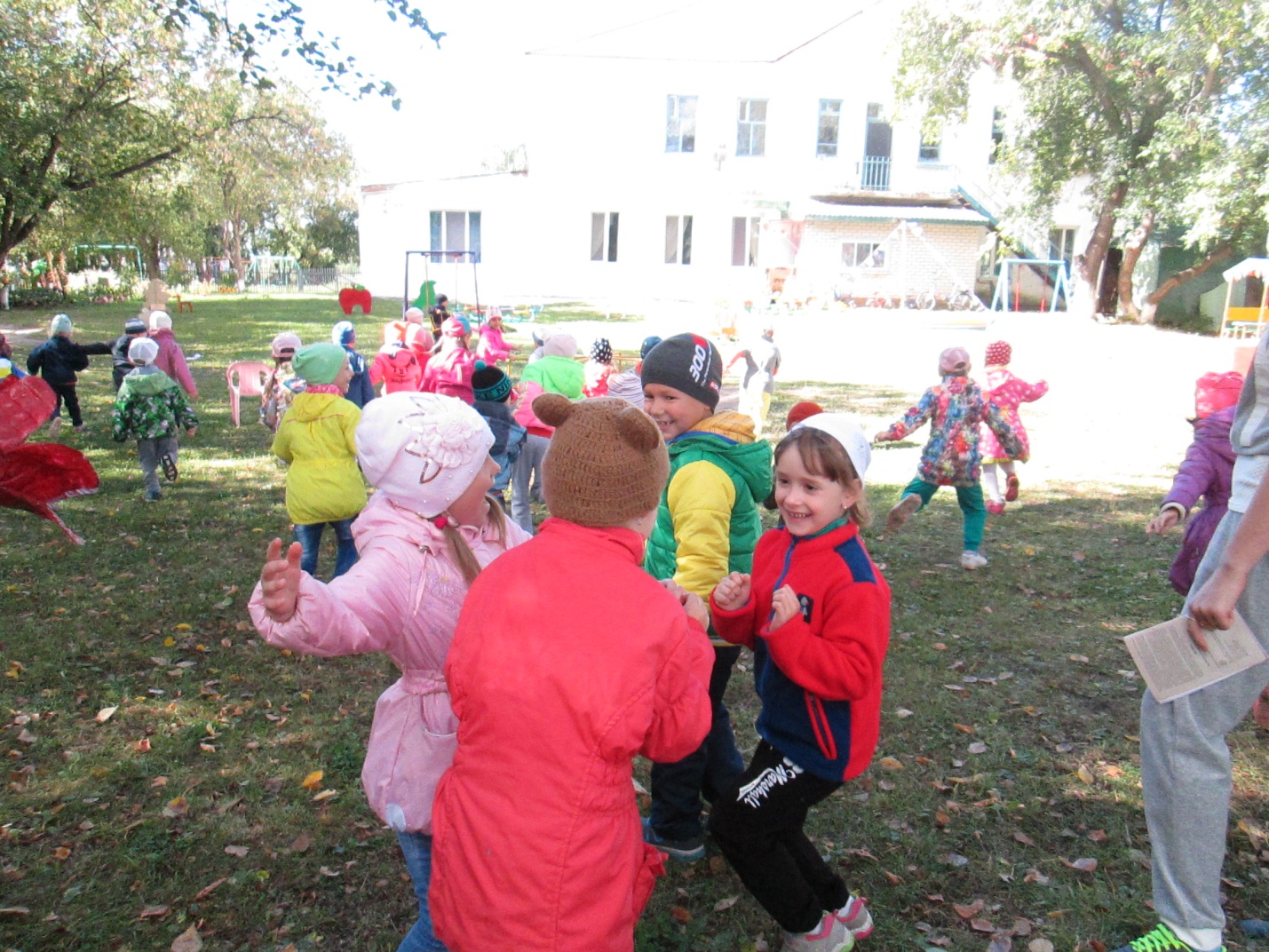 Лесная зарядка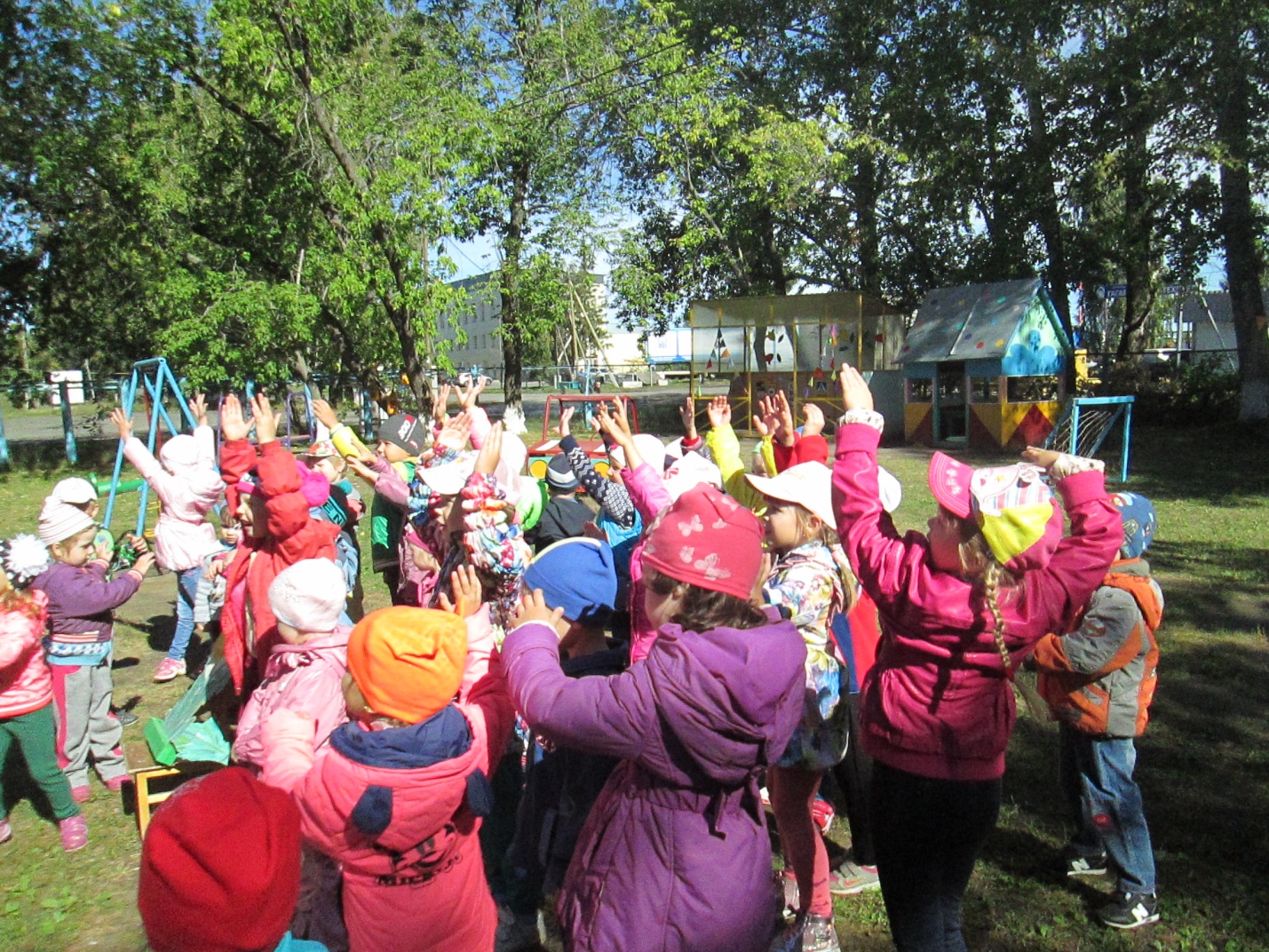 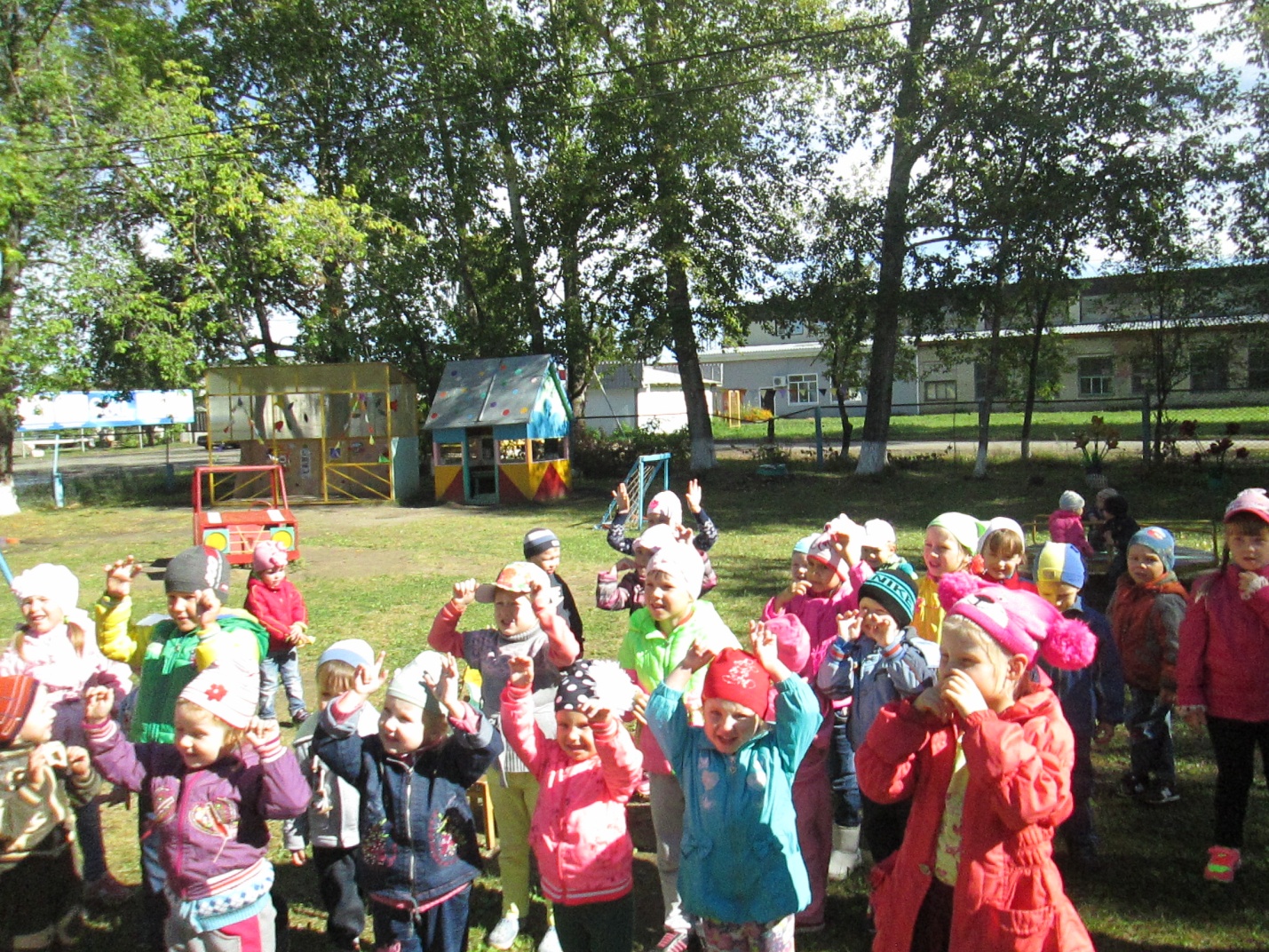 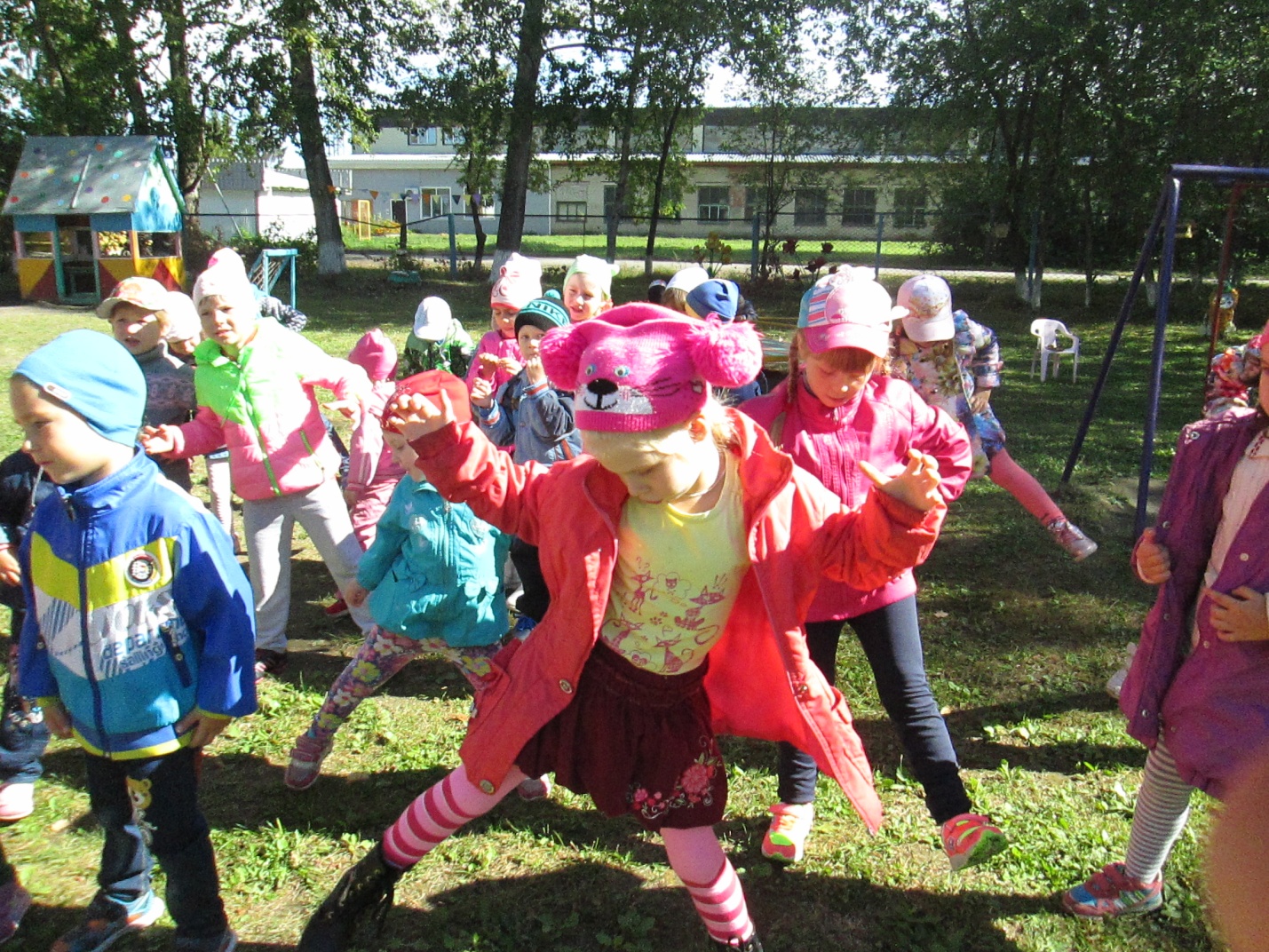 Веселые эстафеты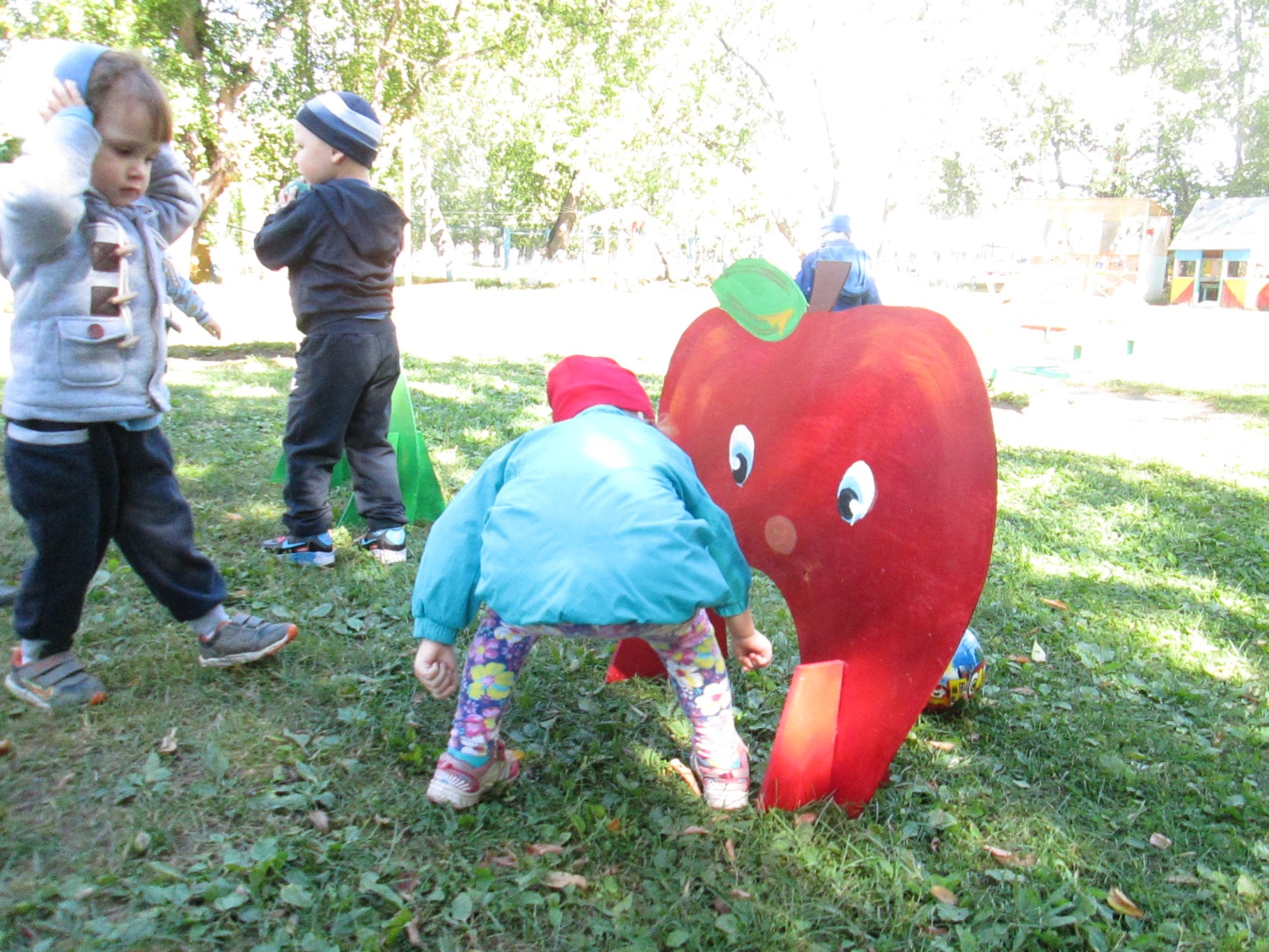 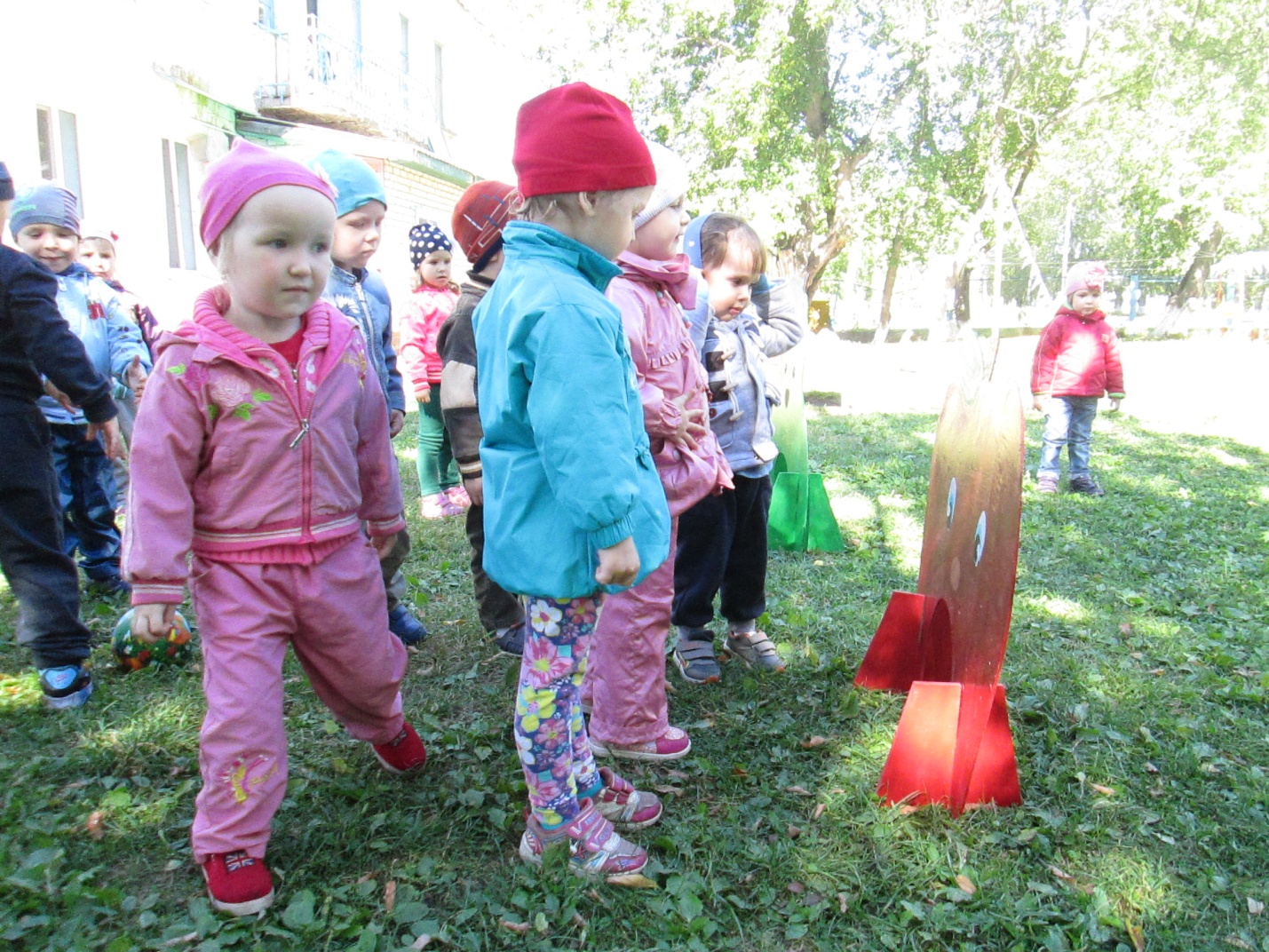 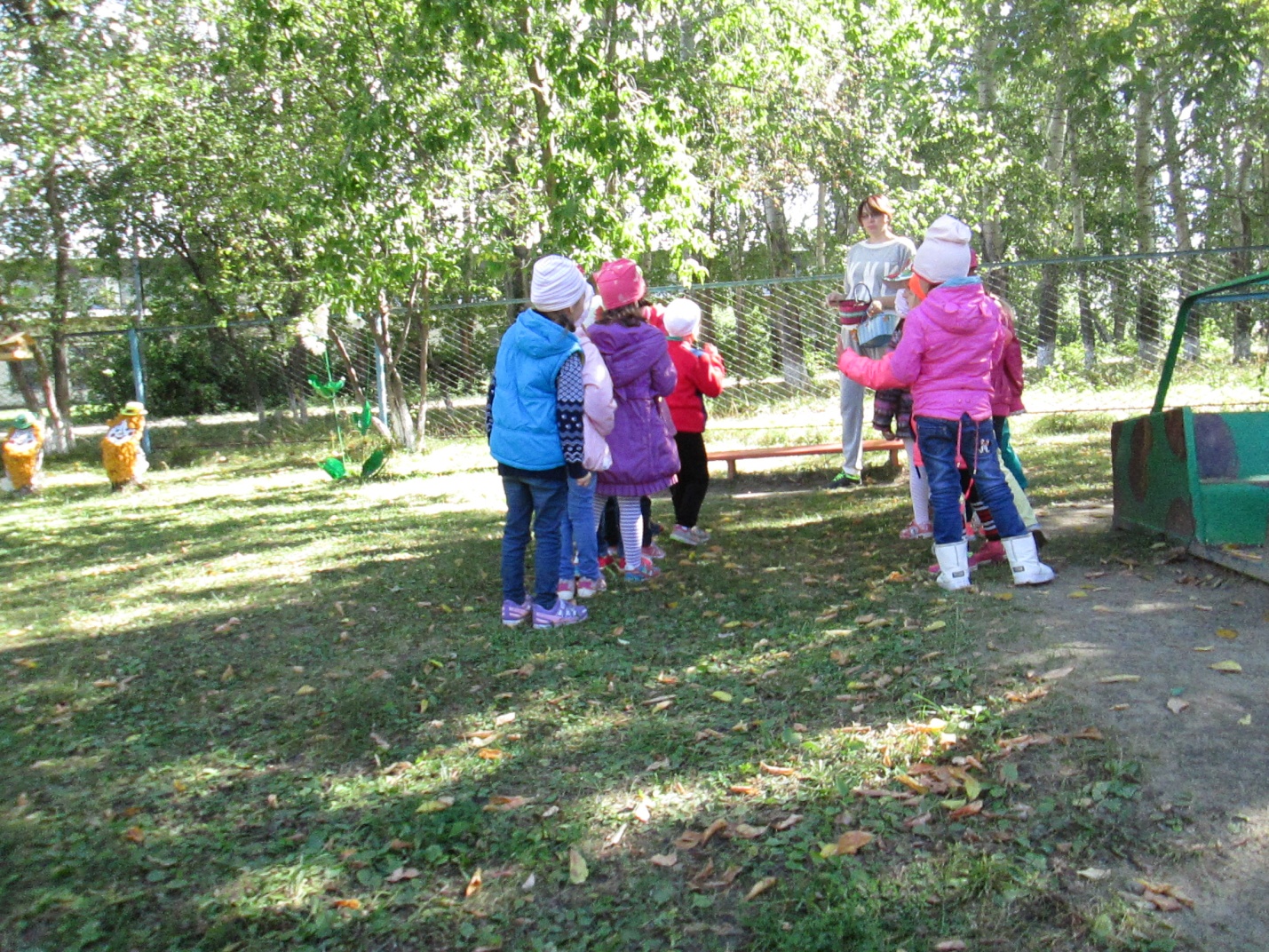 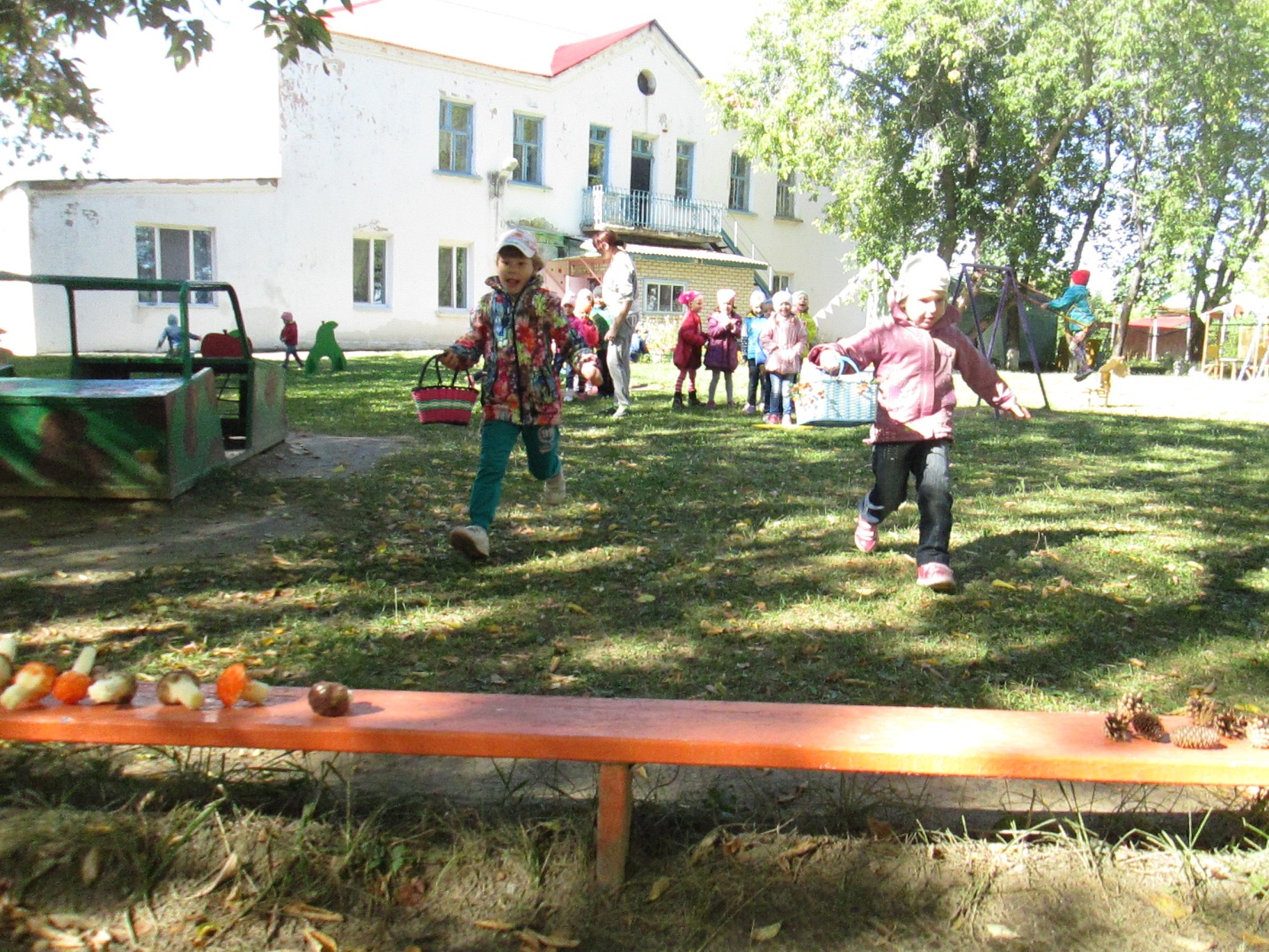 